  			SAC MinutesAugust 30, 2021Attendance: Regan Schaffer, Brian Link, Sarah Stone Watt, Sarah Fischbach, Bradley Griffin, Cathay Thomas-Grant, Stella Erbes, Joi Carr, George Carlsen, Joseph Fritsch, David Lemley, Robert Williams, Robin Perrin, Sarah Stone Watt, Ron Cox, Marc Vinyard, Dana Dudley, Timothy Willis, Lexi Palma, Paul Begin,  Holly Calantog, KC Anderson 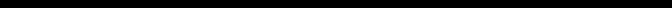 Devotional – Natural Science New Business Discussion ItemsSelection of a CRC Memberi. Robert Williams will serve on CRC with Tammy Ditmore and Paul Begin. Planning for AY 2021-2022incoming proposals                                                                           i. Nine proposals/UAC forms have been submitted as of 8/31.in-person vs. virtual i. The October 4th meeting will be on Zoom. Next UAC Meeting - September 24, 2021Deadline: September 10, 2021 Next SAC Meeting - October 4, 2021Devotional: Religion and Philosophy 